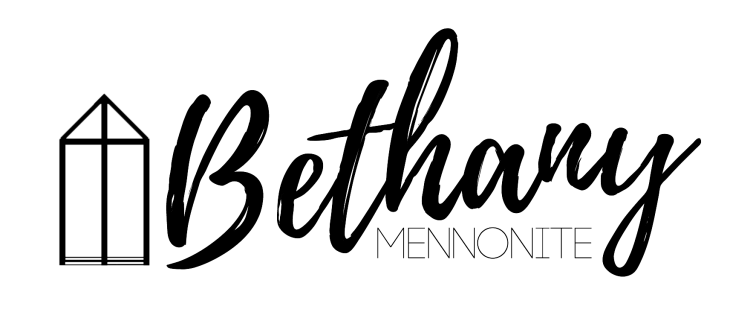 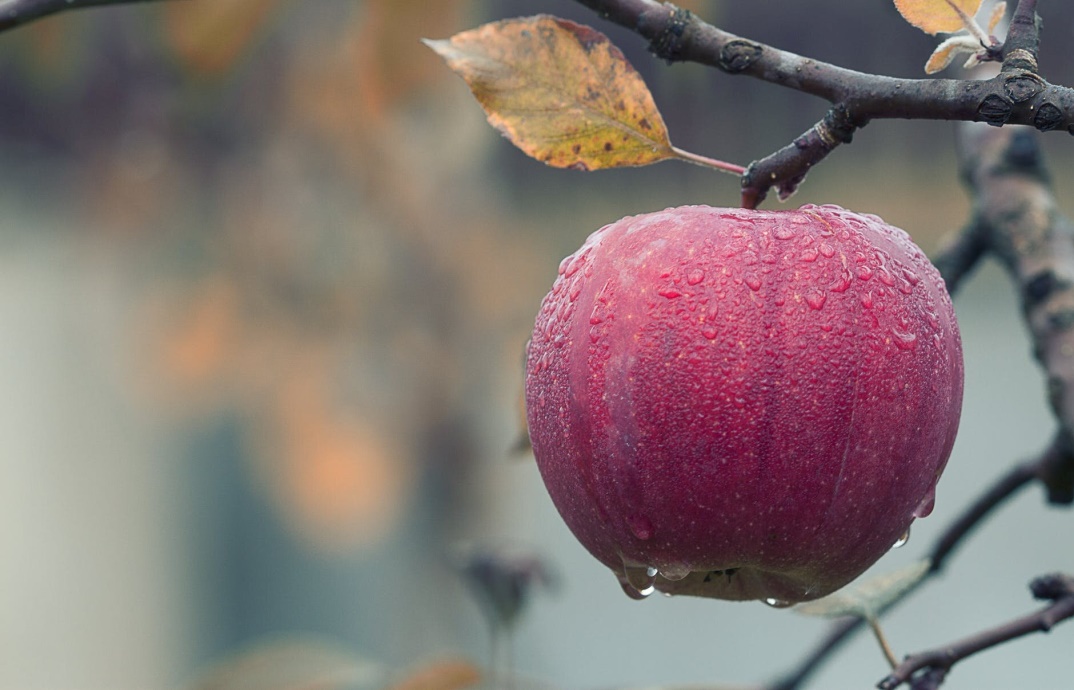 January 28, 2024  59       January 28, 2024       10:00 Service       No. 4Gathering	Prelude		Welcome	Herb Sawatzky	Call to Worship 		Songs – “In the Rifted Rock I’m Resting” vs 1&2	#526	“Lord, I Need You”	PrayerLife Together	Announcements	Ministry time 	Pastoral Prayer	Song – “The Lord’s Prayer”Hearing the Word	Scripture – Matthew 6:7-15	Patty King	Children’s Video	Message – Lead us not into temptation…	Herb SawatzkyResponding	Song – “O Jesus I Have Promised”	#447	Offering PrayerGoing	Song – “In Christ Alone”	BenedictionMusicians – Shirley Dick & FriendsWelcome here!We’re glad you came! Your being here is a sign of God’s love for the world and encourages other Christians. We hope our worship together helps you find A place to belong and grow in faith.Praise and Concerns Prayers:Dora Fisch-Willms at Garden City ManorGayle King is dealing with some health concernsKim Salierno daughter to Ted & Syl, as she recovers from surgeryOur sister church in Pereira, ColombiaAvonlea Grace was born early morning on January 25 to Justus and Elena Elliott, a healthy baby girl weighing 4 lbs 12 oz. Justus, Elena and all the family members are so grateful for every prayer. A true gift from God. Thanks to you all and to God.A prayer service for Brian King, father of Matt & Patty King, will be held on January 30th in Goderich.Bethany Announcements Spiritual Formation Opportunities Today:10:00 Worship Service11:10 Adult Sunday School in librarySilver Fox "February Warm-up" - Join us on Wed. Feb. 21, from 10:30 am - 2:30 pm for Board Games, Cards or just chatting and a Beef on the Bun Lunch!  We will meet in the Creekview (Pleasant Manor) Meeting Room. Cost, payable ahead or at the door, is only $10.00.  Please notify Bud & Ella Andres, Paul & Jo Thiessen or Ted & Syl Wiens by Sun. Feb. 11 to assist with planning and food preparation. Bring one or two of your favourite games.Local Food Bank Drive: Area food banks inform us that donations are down 30% this year while need is up 20%! Your continued support for our food drive to local food banks is much appreciated. Please drop off your donations in the food bin at the front door. Foods and snacks for breakfasts and school lunches are especially appreciated.Our Donations Touching Lives You can make your offering to Bethany by:• E-transfer to office@bethanymennonite.ca• Mail to church at Box 249, Virgil, ON L0S 1T0• Drop  in  the  mailbox  beside  the  front  door  on  Wednesdays  or Thursdays 8:30-3:30 and let Marianne know.	• Canada Helps button on www.bethanymennonite.ca. CanadaHelps charges 3.75% of the donation, but you will be receipted for full amount.Prayers: Mennonite Church Eastern CanadaPlease pray for Erb St. Mennonite Church. Scott Brubaker-Zehr provides pastoral leadership for the congregation. Pray for them as they grow together in faith, and encourage and support one another along life’s journey.Mennonite Church Eastern Canada has received the ordination credentials of Darrell Winger from the Be In Christ denomination. Darrell is currently pastoring at Grace Mennonite Church. Pray for Darrell and the congregation in their ministry together. To share your words of encouragement and support with Darrell, you can reach him at gracemennonite@bellnet.ca.The MCEC Executive Council had their first meeting of January 2024 just this week. Pray for these committed leaders from across MCEC as they make decisions and care for our collective ministry within our community of faith. Pray for Ben Cassels (Steinmann Mennonite), James Barber (Hagerman Mennonite), Bruce Burgetz (Toronto United Mennonite), Steph Chandler Burns (Pastors in Exile), Felipe Gonzalia (First Mennonite), Kaye Rempel (Stirling Ave. Mennonite), Rich Steinmann (Steinmann Mennonite) and Hyejung Jessie Yum (Danforth Mennonite).Continue to hold our world in prayer as war and rumours of war resound. Pray for those who experience grief and pain; live in fear and danger because of armed conflict and call out to God from such harsh realities. Pray for Israel, Palestine, Ukraine, Russia, Myanmar and more. Lord, hear our prayers.Mennonite Central Committee•	Please pray for MCC Serving and Learning Together program participants who will be spending their Christmas far away from their families, including Adrian Berrio Klassen from Ontario.Mennonite ChurchCanadian Mennonite Annual Reports are available in the narthex if you are interested.Westview Centre 4 Women has an update on a new location. Please pick up a (yellow) letter in the narthex to read their newest ventures.Virtual Book Launch at CommonWord Unburdened: A Lenten Journey toward Forgiveness  Join us on Zoom for a conversation on February 1 with author Carol Penner as she prepares us for Lent and a journey of forgiveness and healing. Register for the Zoom link  Silver Lake Mennonite Camp Winter and Spring Retreats Coming up soon are… Women’s Retreat (Feb 2-4), Valentine’s Day Getaway (Feb 9-11), Winter Camp for Grown-Ups (Mar 1-3). Go to slmc.ca/retreats for more info.SLMC Summer Camp: Registration for overnight camp and day camp opens February 1 at 7am. Visit slmc.ca/summer-camp for more details. Outtrip registration is already open – sign up before Feb 1 to get $100 off.MCEC Intercultural Volleyball Tournament, March 16, 2024, 9:30 am - 3:30 pm. This event is open to all MCEC congregations. Grab your friends and register your congregation; teams will be made on site in order to mix congregations. Register by congregation at mcec.ca.MCEC Annual Church Gathering, April 26 & 27, 2024, Leamington, ON. Registration opens at the end of March.MCC, MDS, MEDANew Hamburg Mennonite Relief Sale Feature Quilt Reveal
January 29, 2024 at 9:30 AM, MCC, 50 Kent Ave., Kitchener
Each year, a talented individual or team creates the feature quilt for the New Hamburg Mennonite Relief Sale. On January 29, the curtain will be removed and the 2024 feature quilt will be revealed. Join us in the lower atrium at 50 Kent Ave, Kitchener or on social media.Broader CommunityTaste and See Food and Wine Tasting/Silent Auction – Save the date for this Wells of Hope fundraiser held on Friday, March 22nd at 7:00-10:00 pm at the Grand Olympia Hospitality & Convention Centre in Stoney Creek. Tickets $75.THIS WEEK AT BETHANYJanuary 28-February 4, 2024Today	10:00 a.m. – Worship Service 	11:10 a.m. – Adult Sunday SchoolTuesday		9:00 a.m. – Quilting 	  		6:00 p.m. – Handbell choir	  	7:30 p.m. – JuBELLationSunday	10:00 a.m. – Worship Service	11:10 a.m. – Adult Sunday SchoolSpeaking: Herb SawatzkyScripture: Job 42:1-6; Psalm 8; John 10:14-16; Ephesians 4:1-16Theme: Becoming a part of God’s bigger pictureWorship services are recorded live and kept on our youtube channel indefinitely. Recordings begin shortly before 10am and end after 11:04. Those who prefer not to appear in the recording are encouraged to sit near the back of the sanctuary in front of the cry room, and exit through the door on that side. 